LSU Student Bar AssociationMeeting AgendaJune 10, 2021 at 6:30 pmZoom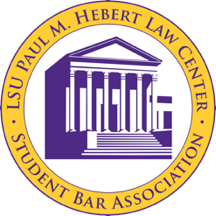 Call to Order 6:30 pm Roll Call Alex Domingue - Executive PresidentDylan Scully - Executive Vice PresidentKatie Gonsoulin - Executive SecretaryAndrew Hughes - Executive TreasurerShawn Waldron - Executive Director of ProgrammingAustin Pottorff -3L Class PresidentMeghan Falcon - 3L Class Vice PresidentHeidi Bieber- 3L Class Secretary- 3L Class Representative- 3L Class RepresentativeNeyah Johnson - 2L Class PresidentDamian Olvera - 2L Class Vice PresidentChrissie Davidson - 2L Class SecretaryAutumn White - 2L Class RepresentativeRyan York - 2L Class Representative - 1L Class President- 1L Class Vice President- § 1-1L Class Representative - § 2-1L Class Representative- § 3-1L Class RepresentativePublic Input Funding Requests Reading, Correction, and Adoption of the ______ Minutes Motion to adopt the minutes bySecond byMotion passes unanimously, minutes are adoptedCommittee ReportsABA Student Representative – Chair: Hunter Devillier Academics Committee – Co-Chairs: Athletics Committee – Chair: Community and Media Committee – Chair: Diversity and Professionalism Committee – Chair: Elections Committee – Commissioner: Andre Bellefontaine Ethics Committee –Chair: Safety, Sensitivity & Sustainability Committee – Chair: Executive Officer Reports PresidentUpdate on COVID restrictions at LSU Law Alex met with Dean Lockridge on May 10th – she was hopeful with covid restrictions for the fall. Told us to start planning events but to avoid putting down money we’re afraid we might lose. Event calendar for the fall – told committees to start planning all their events. Moved planning dates for events back to July in hope that all restrictions will be lifted by the fall. Soft penciling ourselves into places for now. Contact Alex if a place is requiring deposits. Plans for upcoming year Fully expecting to have all events we used to before covid. Event calendar will be submitted next week. Trying to avoid conflicts with other groups’ events. Auction in the fall might change a little this fall – likely October. Conducting Meetings This is the only zoom meeting we plan to have, we plan to resume in person meetings in the fall in 3rd floor room 311/312. Will send out a poll closer to the semester to see what date and time works out for everyone. Maintain decorum that we had last year. Constitution says we’re allowed two absences.Yearly Voting Procedures Last year we used evoting a lot. Want to try to get away from that unless it is an emergency (ex. graduation this past year). If you’re going to call for an evote you need to say why. Safety and Sustainability Committee Damian calls for a vote to bring back the safety and sustainability committee. Nia seconds Damian’s motion. Vote passed unanimously approved. Safety and sustainability committee is reinstated. With the lyft and uber – we could get a 20% off code if we have GIFs with a big group of people, just need to ask for it. Committee Chairman Updates More transparency with due dates for the Bar and LSBA Opened SBA office up for committees to have their meetings Election Bylaws Andre and I sat down and had a detailed look at the election bylaws and decided on language. *read the proposed language out loud* Autumn calls a vote on the proposed language. Meghan seconds the motion. No objections to the motion. No objections to the language. Motion has passed. Andre is currently working on setting up the process for 1L elections. That election will be held 30 days into the beginning of the school year. Organization Funds Still trying to figure out the basic money we will give to organizations from the inside account. There is a substantial amount of money in the inside account. Trying to obtain more easy access to the inside accountEvent TentsWants to purchase event tents for the law center that could benefit all organizations – they can rent it from SBA. Looked at prices – can buy one on Amazon between $200 and $250. Wants to use money from the inside account. Chrissie: Motion to call a vote to spending up to $250 from the inside account for the event tent. Ryan: Seconds the motion. No objection to the motion. No objection to the vote. Motion passes. We can spend up to $250 from the inside account upon approval. September 4th SBA Dinner Wants to go to a nicer restaurant. First round of drinks and appetizers is on Alex and Scully. Programming Director’s Items First GIF We have Fred’s soft penciled in for the first Friday of fall. Wants to stick to well liquor to avoid people ordering top shelf on the bar tab. GIF with Vet School In contact with the events person from the vet school and planning a GIF with them. Plan to have each class pick where to have weekly GIFs Have each class representative pose the question to their class GroupMe on Monday and have an answer by Wednesday. Event schedule and scheduling date Working on these right now. Spring: family weekend Feb 19; Barrister’s Bowl March 12th; St. Patrick’s Day weekend; April 1st Assault and Flattery. Alex: trying to bring back 2L/3L powder puff game. Event list will be sent to Christina next week. Vice PresidentTablingWorking on bringing back tabling. Funding RequestsSecretaryTreasurerTransition from PayPal to Venmo Transitioning from paypal to venmo because it is easier. Mainly for ticket sales and merchandise. This would cut back on fees. Use of budget sheets for events Implementing a budget sheet for events because it is easier for future SBA members to see how much is normally spent for events. A couple things are being talked about how funding for organizations, will talk about it when there is something more solid. Inside AccountOutside AccountProgramming Director Class Officer Reports3L ClassHats & Canes Reception: October 1st Will be a semi-formal event Toast: October 2nd (Auburn game)Shirts There are a couple of shirt designs already in the works. Assault & Flattery: April 1st Still trying to get in contact with the varsity. Yearbook Found a platform to create online yearbooks. Possibly getting a group of people to help. Graduation Red Dress Run Wants to do something with 3L class bus trip for red dress run. 2L ClassSBA office cleanout process SBA office clean-out, we got rid of a lot of things. How do y’all feel about what we can throw away? Ex. yearbooks from like 2 years ago taking up space; glasses from hats & canes. We’ve talked with alumni and they will take all the yearbooks. Merchandise committee and sales We need to send out an update during the summer to 2L and 3L classes about what type of merch they want. Barrister’s Ball update Casino theme event at L’Auberge is the main idea. Prospective back to school event Want to possibly host a family event in the fall possibly at the zoo. 1L ClassLLM 	Old BusinessEvote taken for graduation stuff. New BusinessAdjournmentMotion to adjourn by Damian Second by Chrissie.Motion passes unanimously, bye! 